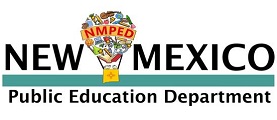 Alcohol and Drug Abuse Counselor License ChecklistDocuments Required:  Social Security number provided, (Copy of card needs to be provided, if social not placed on application)  Official sealed transcripts from all Universities/Colleges attended with degree(s) posted  Valid copy of an Alcohol and Drug Abuse Counselor license issued by the New Mexico Counseling and Therapy practices boardFor office use only: Email sent requesting:       Level 1:  3 year license issued        Comments      Licensee’s Name:                                         File Number:                 Application Date:          Issue/Review Date:      Consultant’s Name: License Type:           915